Ш № 28»бин Н.Н.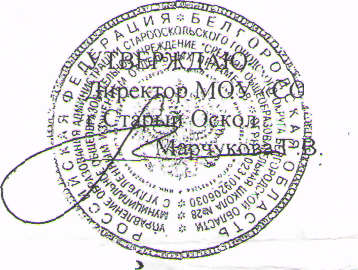 ПЕРЕЧЕН1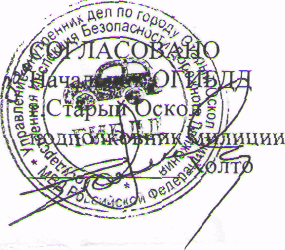 маршрутов для упражнений учебного вожденияпо программе подготовки водителей транспортных средствкатегории_«В_>>_на_2010-_2011 учебный годДля движения к ГСМАЗС № 2 школа № 28 - м-н Макаренко - м-н Буденного - АЗС № 2 и обратно.АЗС № 5 школа № 28 - м-н Макаренко - пр. Металлургов - объездная - АЗС М1 .5 -
и обратно.Примечание: При отработке занятий начального обучения выезд на маршрут № 2 допускается при достаточных навыках управления автомобилем у обучаемого, (ПДДст,21,п.2)№ мар- № занятий Задачи занятий Маршрут Протяжен ность шрута движения маршр1- о. км 1 1,2,3,4, Начальное обуче- Школа № 28 1.0 5,6,7 ние автогородок 2 8,9,10, Движение по коль- Школа № 28 - м-н Мака- 5 11,42 цевому маршруту. ренко - пр. Металлургов - маневрирование, м-н Солнечный -- м-н Ко- остановка ролева - м-н Олимпийский - м-н Жукова - м-н Мака- ренко - школа № 28 3 13,21,23, Вождение автомо- Школа № 28 - м-н Мака- 20 25,26,28, биля по маршруту с ренко - пр. Металлургов - 29,31,32, небольшим движе- ул. 1 -ой Конной Армии - м- 23,35,45 нием транспорта н Хмелева - Аэропорт - ул. Мира    - ,ул-   1-ой  Конной Армии - - пр. Металлургов- м-н Макаренко - школа № 28 4 12,22,27, Вождение   в раз- Школа № 28 - м-н Мака- 15 30, 29, 40 личных дорожных ренко - ул.Прядченко - ул. условиях Пролетарская -   - ул.  1-ой Конной Армии - пр. метал- лургов - м-н Макаренко - школа № 28 5 15, 16,36, Вождение автомо- Школа № 28 - пр. Метал- 20 37, 38, 42, биля с интенсив- лургов - м-н Олимпийский 43, 44, 46, ным движением. - ул. Прядченко -- ул. Ок- 47 маневрирование тябрьская       ул.  Ленина - пр.   Комсомольский  -  м-н Горняк  - пр.  Комсомоль- ский - ул, Ленина - ул. Ок- тябрьская - ул. Прядченко - м.н Жукова - м-н Мака- ренко - школа № 28 